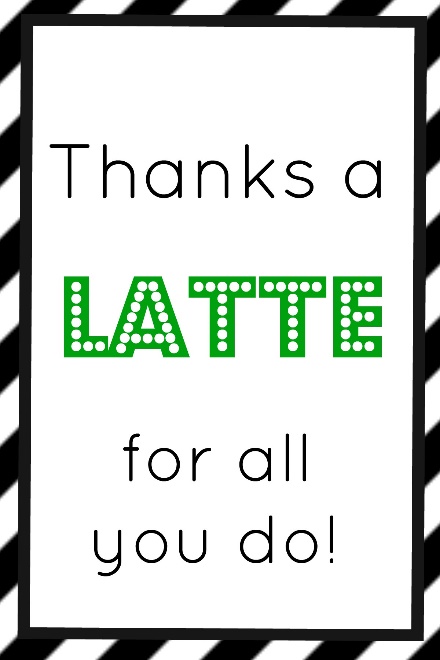 This free printable is made by Life Anchored Blog and is for personal use only. It is not to be mass produced or sold.